«Споём вместе»Карточка  с игровым заданием для закрепления навыков по слогового чтения и автоматизации звука ( Ш) у старших дошкольников. Задание позволяет повысить мотивацию к овладению навыками чтения , даёт возможностьактивизировать личный контроль над правильным звукопроизношением и закрепить  зрительный образ буквы.    МЫ      _            КО        _     МО      _    ПЕ        _    ПУ        _                   Ш КА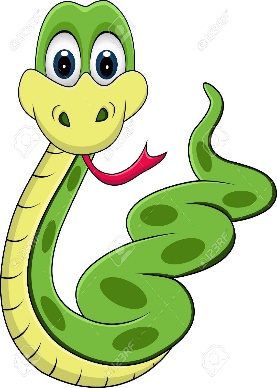     КАТУ    _    КА        _    БУКА   _    МИ      _     СУ      _